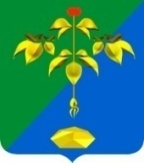 АДМИНИСТРАЦИЯ ПАРТИЗАНСКОГО ГОРОДСКОГО ОКРУГАПРИМОРСКОГО КРАЯпостановление09 марта 2023 г.	№ 347-па В целях приведения муниципальных нормативных правовых актов администрации Партизанского городского округа в соответствие                              с действующим законодательством, руководствуясь Федеральными законами: от 06 октября 2003 года № 131-ФЗ «Об общих принципах организации местного самоуправления в Российской Федерации», от 02 мая 2006 года № 59-ФЗ «О порядке рассмотрения обращений граждан Российской Федерации», от 27 июля 2010 года № 210-ФЗ «Об организации предоставления государственных и муниципальных услуг», постановлением Правительства Российской Федерации от 15 ноября 2019 года № 1458                 «О внесении изменений в некоторые акты правительства Российской Федерации», законами Приморского края: от 30 июля 2019 года  № 563-КЗ "О внесении изменений в закон Приморского края «О порядке ведения органами местного самоуправления Приморского края учета граждан в качестве нуждающихся в жилых помещениях, предоставляемых по договорам социального найма», от 29 апреля 2019 года № 496-КЗ                            «О внесении изменений в статью 4 Закона Приморского края «О порядке ведения органами местного самоуправления Приморского края учета граждан в качестве нуждающихся в жилых помещениях, предоставляемых по договорам социального найма», от 01 ноября 2018 года №  380-КЗ                            "О внесении изменений в статью 4 Закона Приморского края «О порядке ведения органами местного самоуправления Приморского края учета граждан в качестве нуждающихся в жилых помещениях, предоставляемых по договорам социального найма», постановлением администрации Партизанского городского округа от 18 ноября 2010 года № 213-па                       «О порядке разработки и утверждения административных регламентов предоставления муниципальных услуг», на основании статей 29, 32 Устава Партизанского городского округа, администрация Партизанского городского округаПостановляет: 1. Внести в пункт 9.1. части 9 раздела II «СТАНДАРТ ПРЕДОСТАВЛЕНИЯ МУНИЦИПАЛЬНОЙ УСЛУГИ»  административного регламента по предоставлению муниципальной услуги «Постановка граждан на учет в качестве нуждающихся в жилых помещениях», утвержденного постановлением администрации Партизанского городского округа от                  18 октября 2017 года № 1629-па (ред. от 10.01.2023г. №16-па) (далее по тексту - Регламент) следующие изменения: 1.1. Абзац восьмой  после слов  «…судебное решение о признании членом семьи и т.п.), и их копии»  дополнить словами  «копия судебного решения об установлении факта проживания гражданина и (или) членов его семьи на территории того муниципального образования, в орган местного самоуправления которого подается заявление о принятии на учет (в случае отсутствия информации о регистрации по месту жительства гражданина и членов его семьи в базовом государственном информационном ресурсе регистрационного учета граждан Российской Федерации по месту пребывания и по месту жительства в пределах Российской Федерации).».1.2. Абзац двадцатый  изложить в следующей редакции:«В случае отсутствия запрашиваемых документов (их копий или содержащихся в них сведений) в распоряжении указанных органов и подведомственных им организаций гражданин (заявитель) представляет указанные в пункте 9.1. настоящего регламента  документы самостоятельно на основании письменного запроса органа местного самоуправления, осуществляющего учет граждан.».1.3. Абзац двадцатый считать соответственно абзацем двадцать первым.2. Настоящее постановление подлежит опубликованию в газете «Вести», размещению на официальном сайте администрации Партизанского городского округа в сети «Интернет» и вступает в силу со дня официального опубликования (обнародования). 3. Контроль за исполнением настоящего постановления возложить на первого заместителя главы администрации Юдина С.С.Глава городского округа                                                                 О. А. БондаревО внесении изменений в  административный регламентпо предоставлению муниципальной услуги  «Постановка граждан на учет в качестве нуждающихся в жилых помещениях», утвержденный постановлением  администрации Партизанского городского округа от 18 октября 2017 года                                  № 1629-па 